План мероприятий на февраль 2020.1. 04.02.2020г. Время 17-30ч. - Показ мультика «Иван царевич и серый волк».2. 07.02.2020г. Время 14-00ч. – «Не забыть нам этой даты» День юного героя -  антифашиста.3. 14.02.2020г. Время 14-00ч. – Игровая программа для пожилых людей            «Средство от грусти».4. 14.02.2020г. Время 15-00 – Районный фестиваль патриотических песен «Памяти война интернационалиста Сергея Речкунова».  5. 21.02.2020г. Время 15-00ч. – Программа для детей посвященная Дню Защитника Отечества.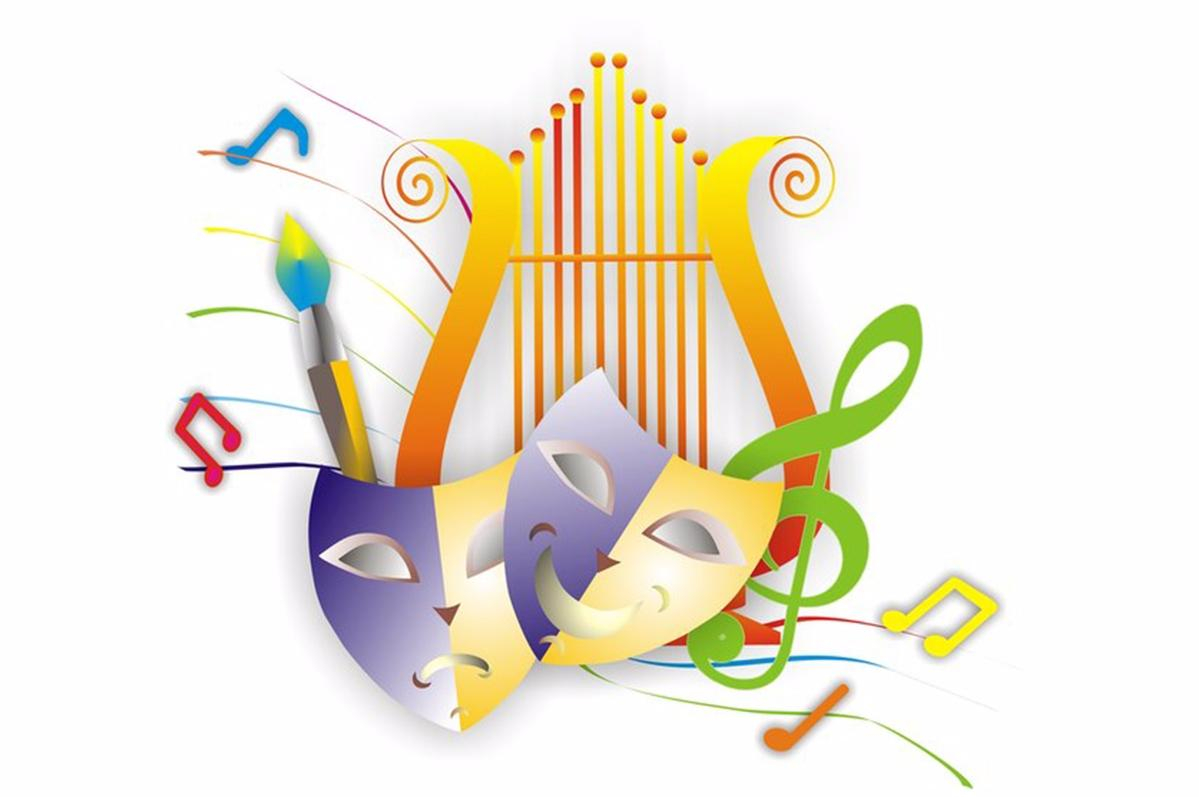 